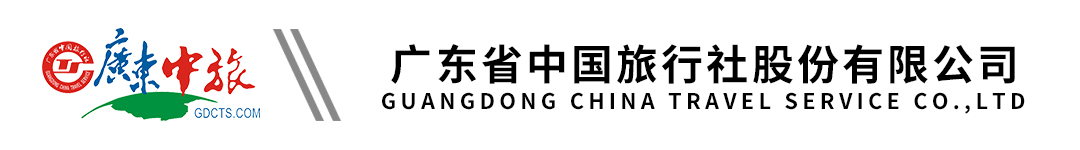 【惠·遇见·醉美天露山】云浮2天丨梅溪古镇|梯田花海|无忧谷栈道|无限次温矿泉·山水泳池|行程单行程安排费用说明其他说明产品编号YX20230525-ZLZZ出发地广东省-广州市目的地云浮市行程天数2去程交通汽车返程交通汽车参考航班上车点：上车点：上车点：上车点：上车点：产品亮点1.住进风景里，游天露山度假养生天堂，打卡无忧谷栈道、梅溪古镇、梯田花谷！1.住进风景里，游天露山度假养生天堂，打卡无忧谷栈道、梅溪古镇、梯田花谷！1.住进风景里，游天露山度假养生天堂，打卡无忧谷栈道、梅溪古镇、梯田花谷！1.住进风景里，游天露山度假养生天堂，打卡无忧谷栈道、梅溪古镇、梯田花谷！1.住进风景里，游天露山度假养生天堂，打卡无忧谷栈道、梅溪古镇、梯田花谷！天数行程详情用餐住宿D1广州—天露山—梅溪小镇—无忧谷探险—泡纯天然·半山温泉·山水泳池—酒店——篝火晚会早餐：X     午餐：X     晚餐：X   湖景酒店标准双床房或者菩提精舍民宿双床房（随机安排，不指定）D2早餐—国恩寺—返程早餐：√     午餐：X     晚餐：X   无费用包含1.交通：按实际参团人数安排空调旅游巴士，每人1正座1.交通：按实际参团人数安排空调旅游巴士，每人1正座1.交通：按实际参团人数安排空调旅游巴士，每人1正座费用不包含1、费用包含以外的一起个人消费。1、费用包含以外的一起个人消费。1、费用包含以外的一起个人消费。预订须知本线路仅限75岁以下游客报名。温馨提示温泉注意事项：退改规则本团30人成团，若不成团则提前两日通知，不另作赔偿！